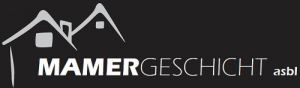 Dokumente zur Geschichte der Gemeinde Mamer / Documents relatifs à l’histoire de la Commune de MamerPersönlichkeiten / PersonnagesAutor / Auteur : Ralph LETSCH (v131207)KIRPACH Henri(* 02.03.1841, Mamer ; † 26.04.1911, Luxemburg)Rechtsanwalt & Politiker / Avocat & Homme politiqueBiographieMGbuch 1960 VE01 KIRPACH Henri de.pdfPhilatelistische Dokumente / Documents philatéliquesLU « Post - Mamer » 2013-11-09 : Sonderstempel / Cachet spécialLU « CP Mamer » 2013 : Briefmarke / TimbreLU « CP Mamer » 2013 : Briefmarkenblatt / Feuillet de timbresLiteratur / LittératureSpautz, Roger, 1981. Die "Lex Kirpach" : ein Schulgesetz, das Furore machte. Luxembourg : Impr. Centrale.Weblinks / Liens Webhttp://lb.wikipedia.org/wiki/Henri_Kirpach 